 	Blood Pressure Log			Blood Pressure Log	SBP	DBP			 SBP	DBP	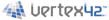 *Target:	*Target:*Consult your doctor to determine your target blood pressure	*Consult your doctor to determine your target blood pressurehttp://www.vertex42.com/ExcelTemplates/blood-pressure-chart.html	© 2010 Vertex42 LLC